Odd One Out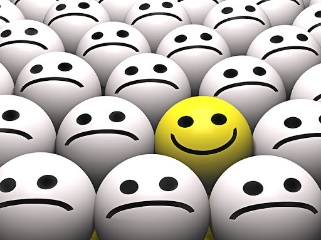 Similar ShapesColour in the odd one out on each row.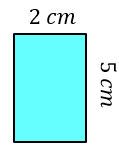 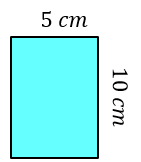 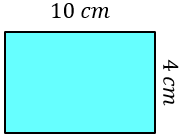 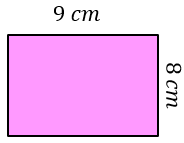 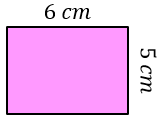 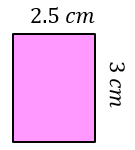 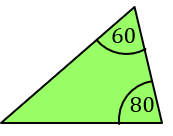 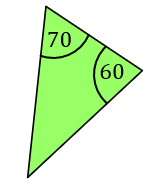 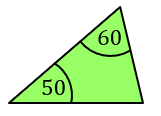 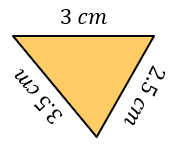 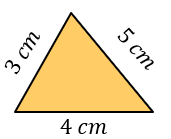 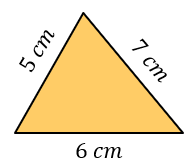 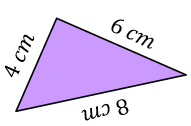 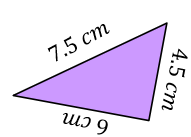 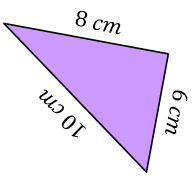 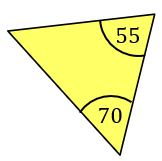 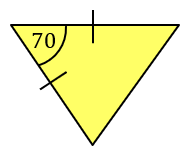 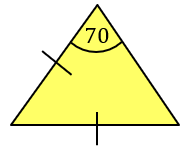 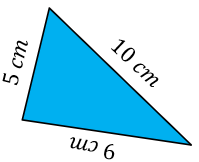 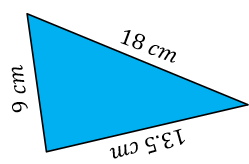 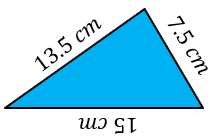 